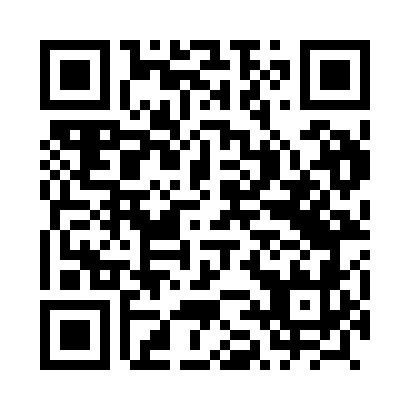 Prayer times for Lubosina, PolandMon 1 Apr 2024 - Tue 30 Apr 2024High Latitude Method: Angle Based RulePrayer Calculation Method: Muslim World LeagueAsar Calculation Method: HanafiPrayer times provided by https://www.salahtimes.comDateDayFajrSunriseDhuhrAsrMaghribIsha1Mon4:266:2812:585:257:299:242Tue4:236:2612:585:267:319:263Wed4:206:2312:585:277:339:294Thu4:176:2112:575:297:359:315Fri4:146:1912:575:307:369:336Sat4:116:1612:575:317:389:367Sun4:086:1412:565:327:409:388Mon4:056:1212:565:347:429:419Tue4:026:0912:565:357:439:4310Wed3:586:0712:565:367:459:4611Thu3:556:0512:555:377:479:4812Fri3:526:0312:555:397:499:5113Sat3:496:0012:555:407:509:5414Sun3:465:5812:555:417:529:5615Mon3:425:5612:545:427:549:5916Tue3:395:5412:545:437:5610:0217Wed3:365:5112:545:447:5710:0418Thu3:325:4912:545:467:5910:0719Fri3:295:4712:545:478:0110:1020Sat3:255:4512:535:488:0310:1321Sun3:225:4312:535:498:0410:1622Mon3:185:4112:535:508:0610:1923Tue3:155:3912:535:518:0810:2224Wed3:115:3612:535:528:1010:2525Thu3:085:3412:525:538:1110:2826Fri3:045:3212:525:558:1310:3127Sat3:005:3012:525:568:1510:3428Sun2:565:2812:525:578:1710:3729Mon2:525:2612:525:588:1810:4130Tue2:495:2412:525:598:2010:44